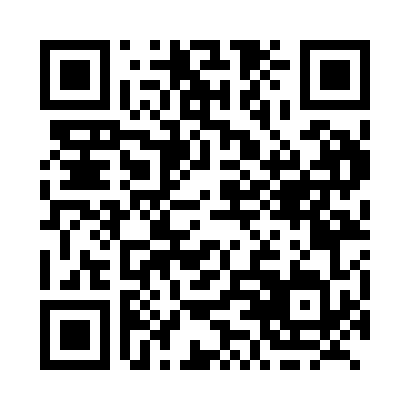 Prayer times for Rathburn, Ontario, CanadaMon 1 Jul 2024 - Wed 31 Jul 2024High Latitude Method: Angle Based RulePrayer Calculation Method: Islamic Society of North AmericaAsar Calculation Method: HanafiPrayer times provided by https://www.salahtimes.comDateDayFajrSunriseDhuhrAsrMaghribIsha1Mon3:425:361:216:429:0610:592Tue3:435:371:216:429:0610:593Wed3:445:371:216:429:0610:584Thu3:455:381:226:429:0510:585Fri3:465:381:226:429:0510:576Sat3:475:391:226:429:0510:567Sun3:485:401:226:429:0410:558Mon3:505:411:226:429:0410:549Tue3:515:411:226:419:0310:5410Wed3:525:421:236:419:0310:5311Thu3:535:431:236:419:0210:5112Fri3:555:441:236:419:0110:5013Sat3:565:451:236:409:0110:4914Sun3:575:461:236:409:0010:4815Mon3:595:471:236:408:5910:4716Tue4:005:471:236:398:5910:4617Wed4:025:481:236:398:5810:4418Thu4:035:491:236:398:5710:4319Fri4:055:501:236:388:5610:4120Sat4:065:511:246:388:5510:4021Sun4:085:521:246:378:5410:3822Mon4:095:531:246:378:5310:3723Tue4:115:541:246:368:5210:3524Wed4:135:551:246:368:5110:3425Thu4:145:561:246:358:5010:3226Fri4:165:581:246:348:4910:3127Sat4:175:591:246:348:4810:2928Sun4:196:001:246:338:4710:2729Mon4:216:011:246:328:4610:2530Tue4:226:021:246:328:4510:2431Wed4:246:031:236:318:4310:22